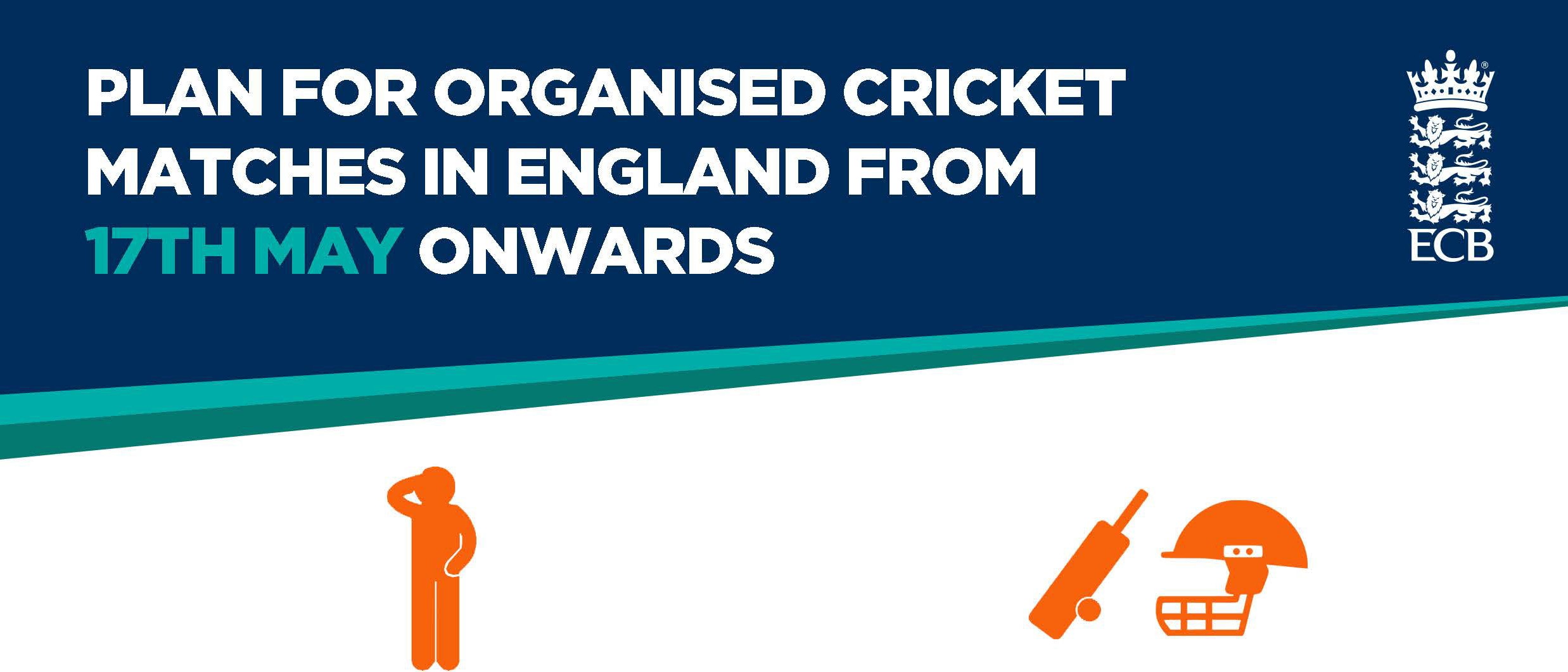 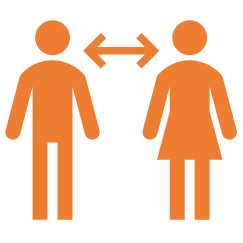 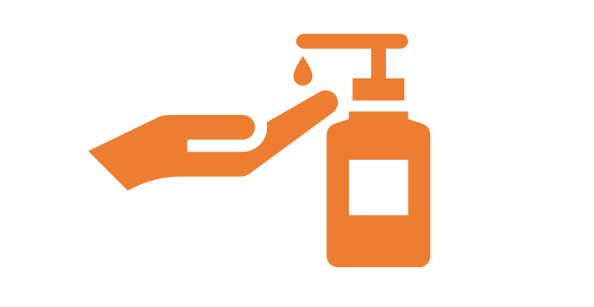 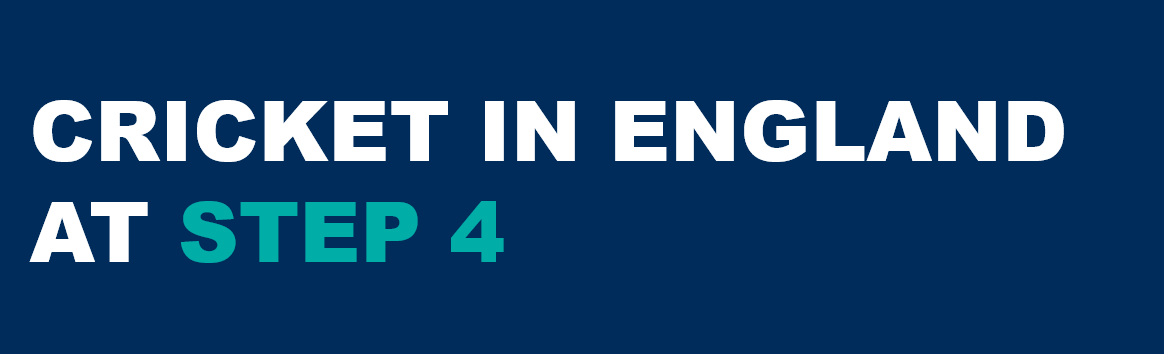 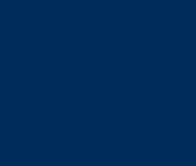 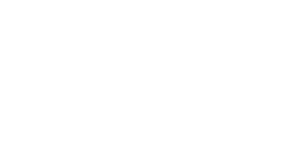 No participants = No gameMinimise close contacts on and off the field to reduce the risk of the virus transmission and the impact of self-isolation on your club.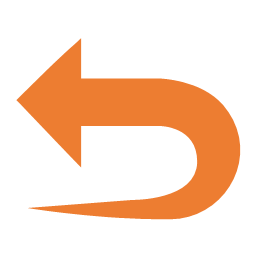 Fresh air reduces risk of transmission Ventilate your indoor spaces - open windowsand doors and use suitable mechanical ventilation where available.Keep outdoors where possible.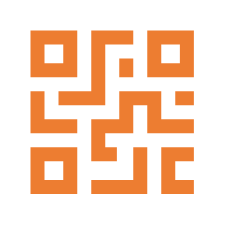 Display your NHS Test and Trace QR code PosterYou are no longer required to collect and maintain visitor contact data for NHS Test and Trace but you should continue to display an NHS Test and Trace QR code poster for those who wish to check in with the NHSCOVID app.Good hygiene kills the virusKeep cleaning spaces, surfaces and touch points frequently.Make hand santiser available throughout your venue and consider keeping hygiene breaks in play.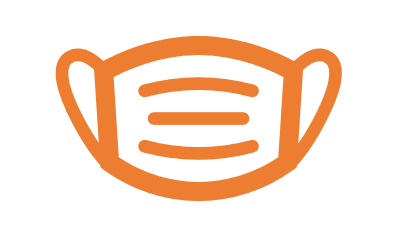 Review where you want to advise mask use Consider advising the use of face coverings in crowded or poorly ventilated indoor spaces.Risk assess staff who are working in indoor spaces or are meeting lots of customers.The use of face coverings in service of food and beverage can help to build customer confidence.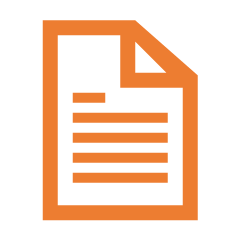 Maintain your COVID risk assessment Your COVID risk assessment remains avaluable tool for assessing and addressing the COVID risks that still remain, and it could be necessary under your H&S obligations as an employer. Keep it under review as guidance changes.For more information please visit ecb.co.uk/covid-19